J. Format Rencana Anggaran Kas DesaRENCANA ANGGARAN KAS DESATAHUN ANGGARAN …………………………………………….DESA	:KECAMATAN	:KABUPATEN	:PROVINSI	:Contoh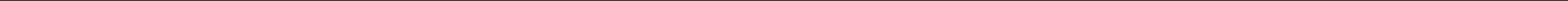 Pendapatan diisi sesuai rencana waktu penerimaan pendapatan baik yang berasal dari informasi resmi maupun estimasi waktuBelanja diisi sesuai rencana pengeluaran berdasarkan DPA yang diajukan oleh Kaur/Kasi Pelaksana Kegiatan Anggaran maupun rencana pengeluaran pengahasilan tetap, untuk belanja tunjangan operasional aparatur DesaPembiayaan diisi sesuai rencana penerimaan dan pengeluaran pembiayaanKolom 6	:	diisi jumlah penerimaan dan pengeluaran masing-masing itemKODE REKENINGKODE REKENINGKODE REKENINGKODE REKENINGKODE REKENINGKODE REKENINGURAIANANGGARANPENERIMAAN/ PENGELUARAN (Rp.)PENERIMAAN/ PENGELUARAN (Rp.)PENERIMAAN/ PENGELUARAN (Rp.)PENERIMAAN/ PENGELUARAN (Rp.)PENERIMAAN/ PENGELUARAN (Rp.)PENERIMAAN/ PENGELUARAN (Rp.)PENERIMAAN/ PENGELUARAN (Rp.)PENERIMAAN/ PENGELUARAN (Rp.)PENERIMAAN/ PENGELUARAN (Rp.)JUMLAH(Rp)JanFebMarAprMeiJunJulAgtSepOktNopDes(Rp)122345555556abcabcd4PENDAPATAN41PADesa411Hasil usaha411…<Obyek Pendapatan>42Transfer421Dana Desa43Pendapatan lain-lain431Penerimaan dari Hasil KerjasamaDesa dengan Pihak Ketiga431….<Obyek Pendapatan>dst…JUMLAH PENDAPATAN5BELANJA1Penyelenggaraan PemerintahanDesa11Penyelenggaraan BelanjaPenghasilan Tetap, Tunjangandan Operasional PemerintahanDesa1101Penyediaan Penghasilan Tetapdan Tunjangan Kepala Desa110151Belanja Pegawai1101511Penghasilan Tetap & TunjanganKepala Desa1101511…<Rincian Obyek Belanja>13Administrasi Kependudukan,Pencatatan Sipil, Statistik danKearsipan1301Pelayanan administrasi umumdan kependudukan (SuratPengantar/Pelayanan KTP, KartuKeluarga, dll)130152Belanja Barang dan Jasa1301522Belanja Jasa Honorarium<Rincian Obyek Belanja>2Pelaksanaan Pembangunan Desa21Pendidikan2105Pembangunan/Rehabilitasi/Peningkatan Sarana PrasaranaPerpustakaan/Taman BacaanDesa/Sanggar Belajar210553Belanja Modal2105534Belanja Modal Gedung danBangunan1105534…<Rincian Obyek Belanja>5Penanggulangan Bencana,Keadaan Darurat dan Mendesak51Penanggulangan Bencana510054Penanggulangan Bencana510054Belanja Tak Terduga51005400Belanja Tak Terduga5100540000Belanja Tak TerdugadstJUMLAH BELANJASURPLUS /(DEFISIT)6PEMBIAYAAN61Penerimaan Pembiayaan611SiLPA Tahun Sebelumnya6111SiLPA Tahun Sebelumnya62Pengeluaran Pembiayaan621Pembentukan Dana Cadangan6221Pembentukan Dana CadangandstSELISIH PEMBIAYAANJumlah Total PenerimaanJumlah Total PengeluaranSelisih Penerimaan dan……….., ……………………………………………….Diverifikasi oleh:Kaur Keuangan,Diverifikasi oleh:Sekretaris Desa,(………………………………………………………..)(……………………………………….)(……………………………………….)(……………………………………….)Disetujui oleh:Kepala Desa,(……………………………………………………………)Cara pengisian:Kolom 1, 2, 3, 4 :Kolom 1, 2, 3, 4 :diisi sesuai dengan Penjabaran APB DesaKolom 5:diisi dengan: